Emergency Food Aid Information Directory – 2017This Directory gives details of organisations that can provide emergency food assistance to people in Stockton Borough.  The Directory is based on information supplied by organisations and indicates the type of assistance available, where and when the assistance is available and if any referral is required to access the service.Stockton & District Advice & Information Service (SDAIS) has collected and circulated this information as part of its work with a wide range of organisations to support people who are in crises.SDAIS would like to thank all those organisations who have provided their information and to Crisis Support Steering Group, who helped to develop this Directory.If any information changes, we would be pleased to hear from individuals and agencies so that the Directory can be updated.Stacey SowerbyHelp Through Crisis Co-ordinatorStockton & District Advice & Information ServiceBath LaneStockton-on-TeesTS18 2DSTel: 01642 535471Email: ssowerby@stockton-cab.co.uk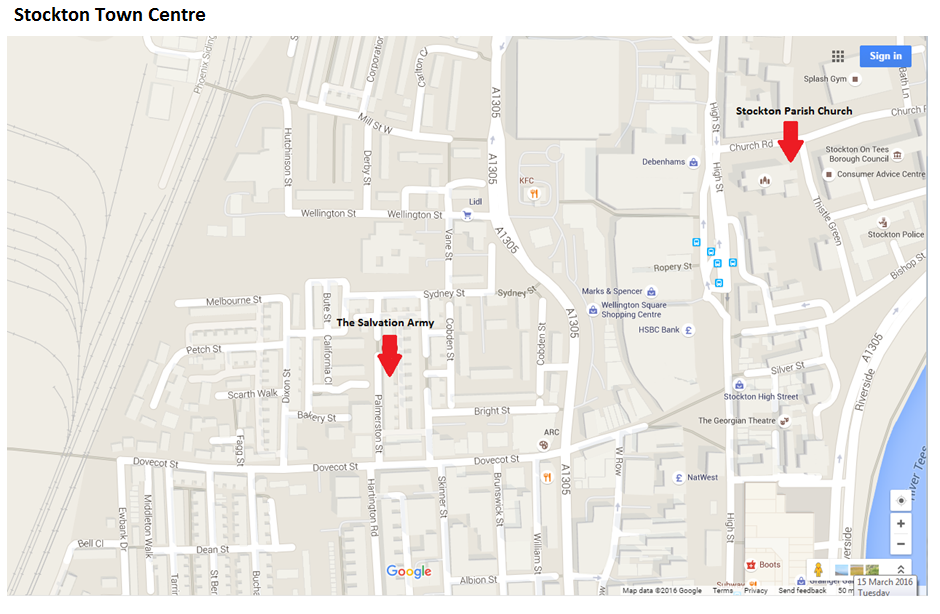 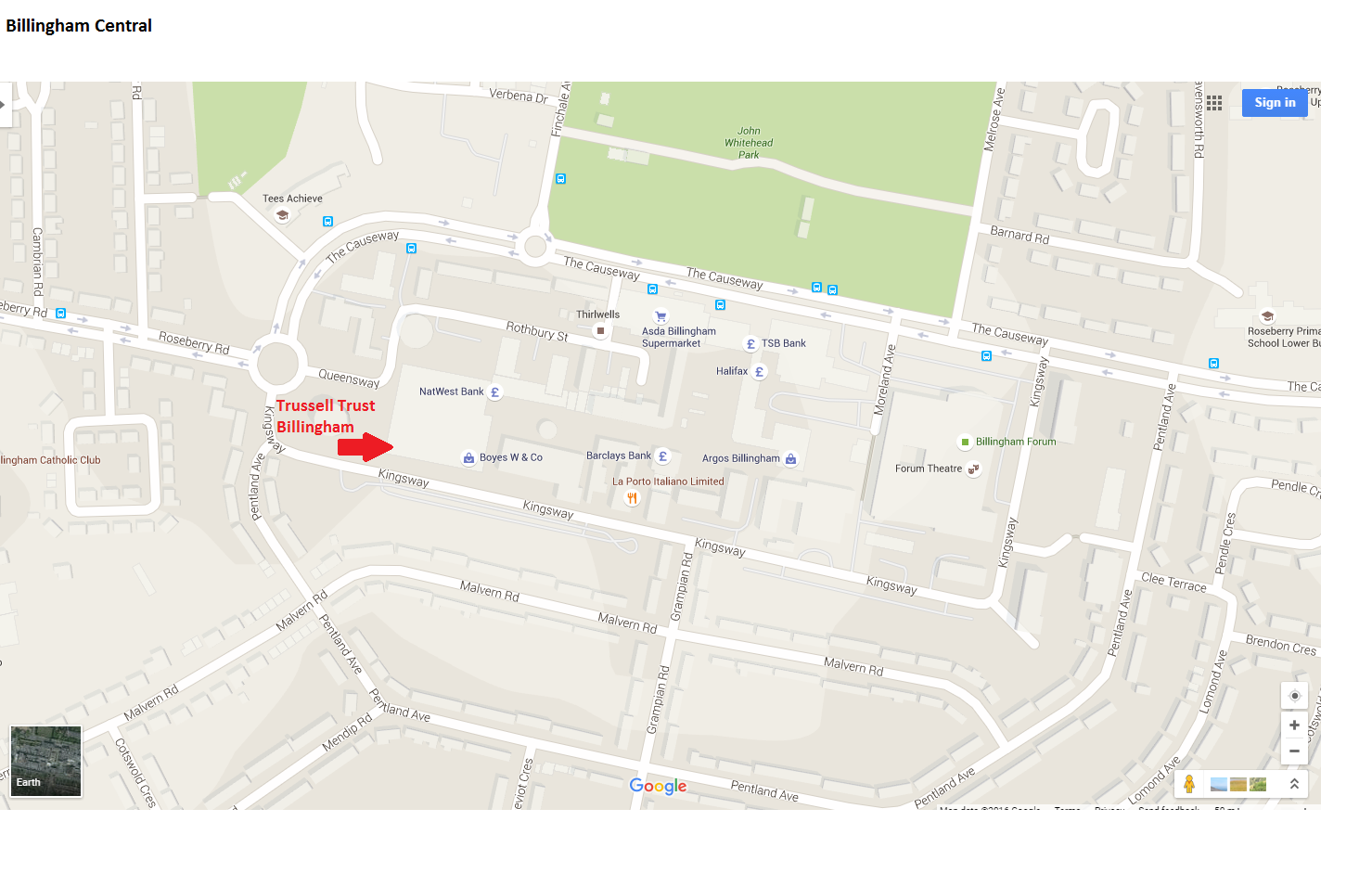 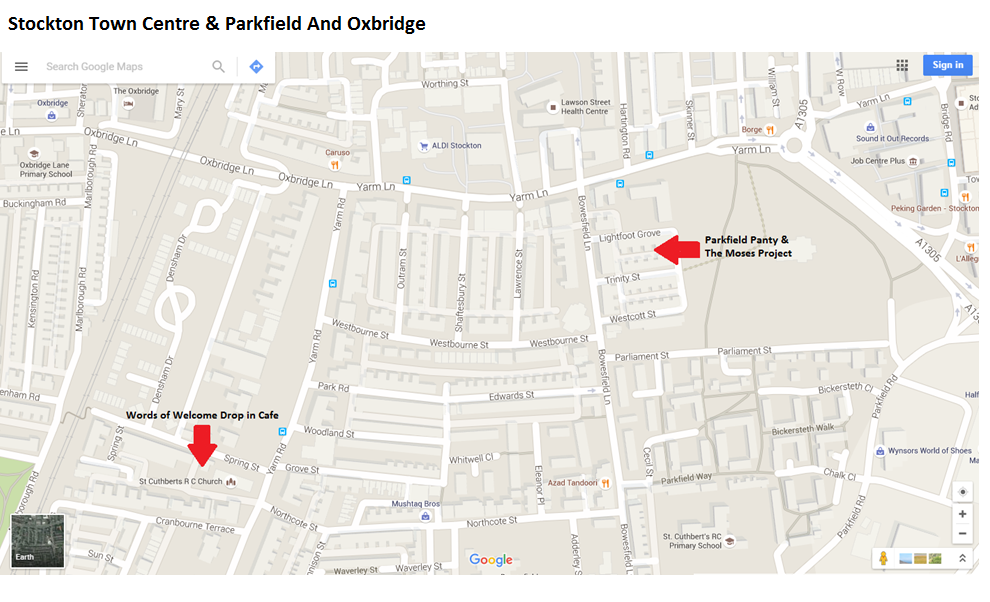 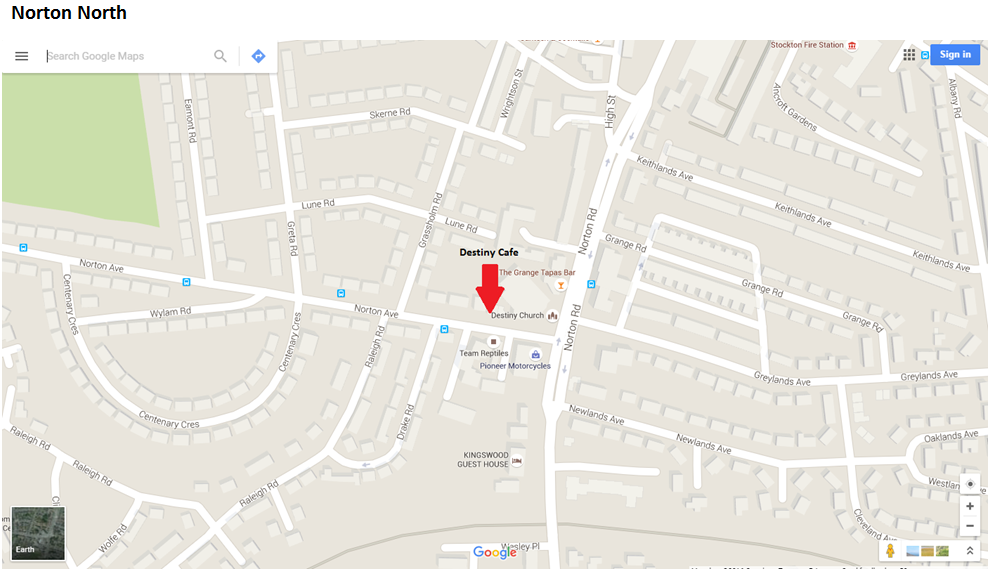 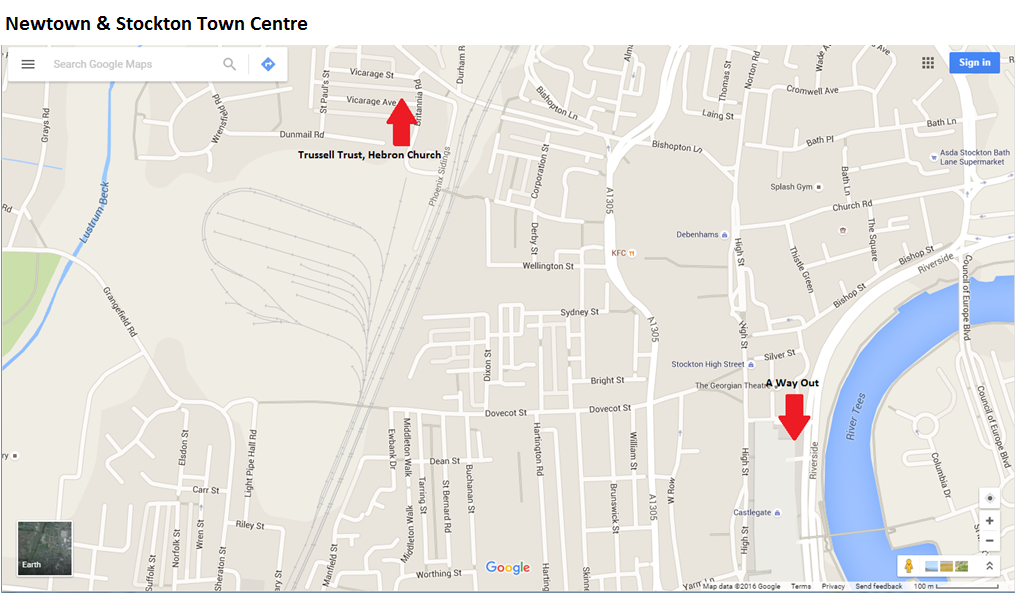 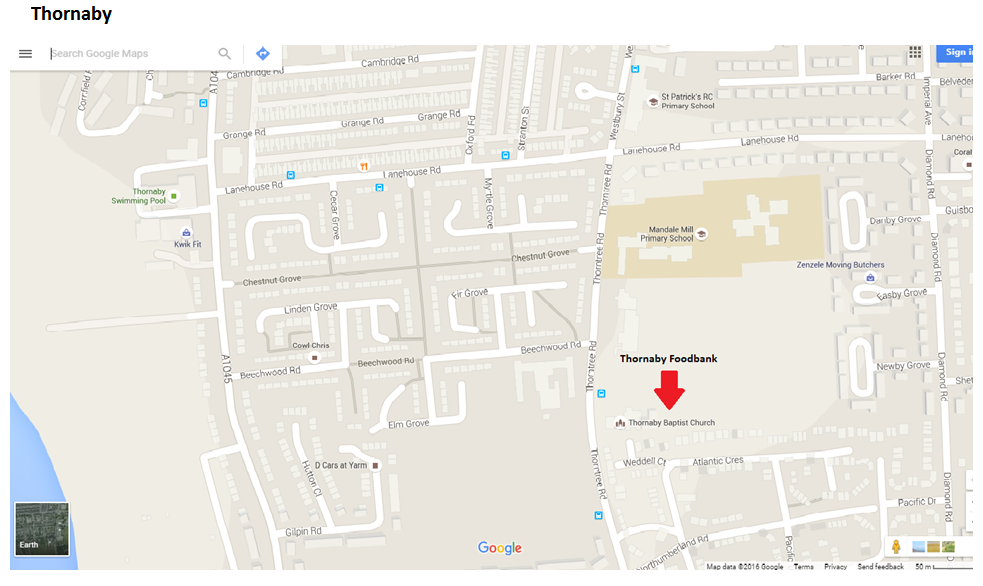 Labyrinth Café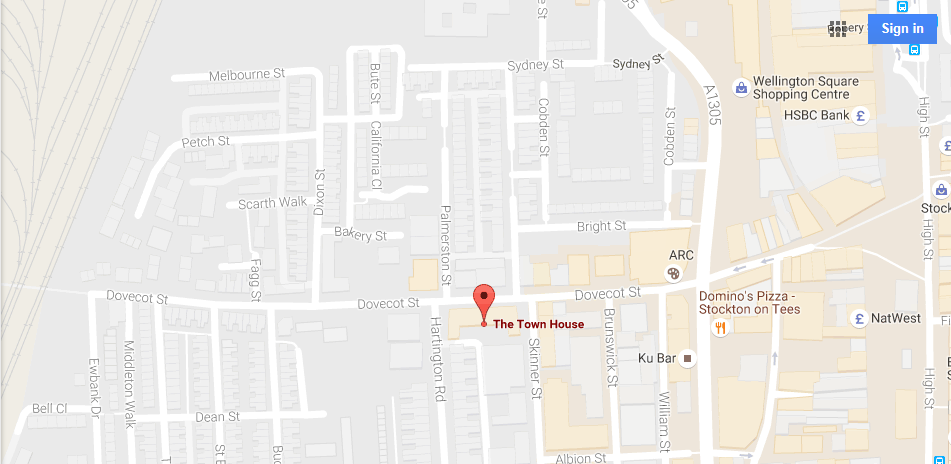 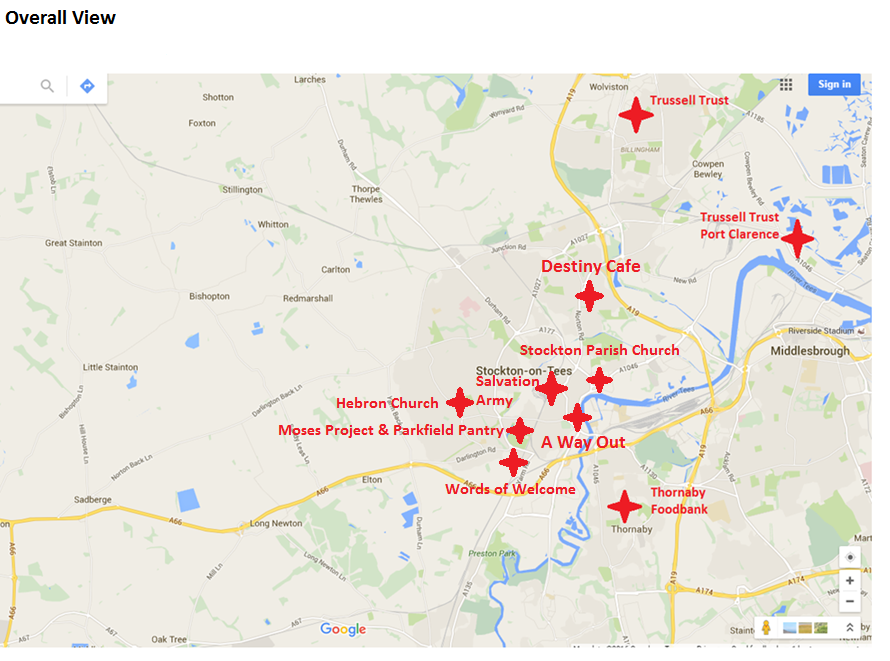 July 2017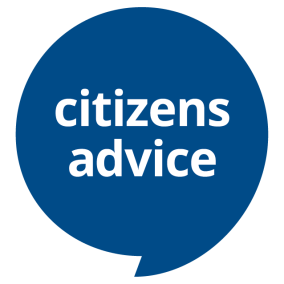 OrganisationAddressOpening TimesFood/Provisions ProvidedQuantity AllowedReferral needed?ContactMondayThe Salvation ArmyPalmerston Street, Stockton-on-Tees, TS18 1NUMonday – Friday9am-12pm (Term time)9.30-11am, closed Thursdays during school holidays- Food parcels- Toiletries- Clothing- Bedding- Sleeping bags3 in first month, then 1 per monthReferral letter from advice agencies such as CAB, Stockton Council, Bridges, New Walk, Turnaround homes, Lifeline, Five lamps and ThirteenJohn Preston01642 617 629MondayA Way OutThe Gate, 
1-2 Castlegate Quay, 
The Riverside, 
Stockton on Tees.
TS18 1BZMondays 1pm-3pm- Food Parcels- Toiletries- Hot drinks- SnacksOne parcel per weekReferral not needed, women must be over 18Any men are signposted to Salvation Army or Moses ProjectRachel Johnson01642 655071MondayLabyrinthThe Town House2 Skinner StreetStockton on teesTS18 1DYMonday to Saturday9am-4.30pm-Food parcels- Hot meals-Help bank (pots, pans etc)Referral neededComplete Labyrinth referral cardDebbie 01642 973771OrganisationAddressOpening TimesFood/Provisions ProvidedQuantity AllowedReferral needed?ContactTuesdayThe Salvation ArmyPalmerston Street, Stockton-on-Tees, TS18 1NUMonday – Friday9am-12pm (Term time)9.30-11am, closed Thursdays during school holidays- Food parcels- Toiletries- Clothing- Bedding- Sleeping bags3 in first month, then 1 per monthReferral letter from advice agencies such as CAB, Stockton Council, Bridges, New Walk, Turnaround homes, Lifeline, Five lamps and ThirteenJohn Preston01642 617 629TuesdayTrussell Trust 4-6 West Precinct, Billingham Town Centre, TS23 2NHTuesdays and Thursdays 11am – 2pm - Food parcels- Toiletries - Clothing - Pet food- Hot water bottles (when donated)3 parcels initially during period of crises, but can continue support if a professional is working with client to relieve crises.Food voucher/referral from  doctors, schools or advice agencies such as CAB, A Way Out, Thirteen Jill or Alan Coyle07583 575 522TuesdayThe Moses ProjectRivers of Life Church, Lightfoot Grove, Stockton-on-Tees, TS18 3EETuesday-Friday 10am-3pm- Hot homemade meals- Snacks- Hot drinks- Help with formsNo limitNo referral needed, although clients must be male, over 25 with addiction issuesBrian Jones07753 301 012TuesdayLabyrinth	The Town House2 Skinner StreetStockton on teesTS18 1DYMonday to Saturday9am-4.30pm-Food parcels- Hot meals-Help bank (pots, pans etc)Referral neededComplete Labyrinth referral cardDebbie 01642 973771OrganisationAddressOpening TimesFood/Provisions ProvidedQuantity AllowedReferral needed?ContactWednesdayThe Salvation ArmyPalmerston Street, Stockton-on-Tees, TS18 1NUMonday – Friday9am-12pm (Term time)9.30-11am, closed Thursdays during school holidays- Food parcels- Toiletries- Clothing- Bedding- Sleeping bags3 in first month, then 1 per monthReferral letter from advice agencies such as CAB, Stockton Council, Bridges, New Walk, Turnaround homesJohn Preston01642 617 629WednesdayTrussell Trust Hebron ChurchBritannia Road(corner of Bishopton Road & Vicarage Street)Stockton-on-TeesTS19 0AJWednesdays and Fridays 10am-1pm- Food parcels- Toiletries- Pet food (when donated)- Hot drinks- Snacks 3 parcels during period of crises, continued support if a professional is working with client to relieve crises. Food voucher/referral from  doctors, schools or advice agencies such as CAB, A Way Out, ThirteenAndrea Edwards07845 689 012WednesdayDestiny Café Destiny Church395 Norton RoadNorton Stockton-on-TeesTS20 2QQWednesdays 10am-2pm- Hot meals - Hot drinks - Food parcels (Only when left over items are available, Destiny is not a foodbank)Unlimited with voucher from CABVoucher signed and checked by Minister, distributed by CABCath Harris01642 559 797WednesdayParish ChurchStockton Parish ChurchHigh Street StocktonStockton-on-TeesTS18 1SPWednesdays 1pm-2pm- Soup and bread1 per visitAnyone is welcome 01642 611 734WednesdayThe Moses Project Rivers of Life Church, Lightfoot Grove, Stockton-on-Tees, TS18 3EETuesday-Friday 10am-3pm- Hot homemade meals- Snacks- Hot drinks- Help with formsNo limitNo referral needed, although clients must be male, over 25 with addiction issuesBrian Jones07753 301 012Labyrinth	The Town House2 Skinner StreetStockton on teesTS18 1DYMonday to Saturday9am-4.30pm-Food parcels- Hot meals-Help bank (pots, pans etc)	Referral neededComplete Labyrinth referral cardDebbie 01642 973771OrganisationAddressOpening TimesFood/Provisions ProvidedQuantity AllowedReferral needed?ContactThursdayThe Salvation ArmyPalmerston Street, Stockton-on-Tees, TS18 1NUMonday – Friday9am-12pm (Term time)9.30-11am, closed Thursdays during school holidays- Food parcels- Toiletries- Clothing- Bedding- Sleeping bags3 in first month, then 1 per monthReferral letter from advice agencies such as CAB, Stockton Council, Bridges, New Walk, Turnaround homes, Lifeline, Five lamps and ThirteenJohn Preston01642 617 629ThursdayTrussell Trust4-6 West Precinct, Billingham Town Centre, TS23 2NHTuesdays and Thursdays 11am – 2pm- Food parcels- Toiletries - Clothing - Pet food- Hot water bottles (when donated)3 parcels initially during period of crises, but can continue support if a professional is working with client to relieve crises. Food voucher/referral from  doctors, schools or advice agencies such as CAB, A Way Out, ThirteenJill or Alan Coyle07583 575 522ThursdayThe Moses ProjectRivers of Life Church, Lightfoot Grove, Stockton-on-Tees, TS18 3EETuesday-Friday 10am-3pm- Hot homemade meals- Snacks- Hot drinks- Help with formsNo limitNo referral needed, although clients must be male, over 25 with addiction issuesBrian Jones07753 301 012ThursdayThornaby Foodbank Thornaby Baptist Church,Thorntree Road, (Next to Mandale Mill primary school) Thursdays 12pm-2pm- Food parcels - Hot drinks- Toiletries - Clothing (When donated)- Weekly quiz with prizes4 weeks’ worth, then new referral needed. 12 parcels in total. After this the foodbank need to know that client’s issues are being addressed. No referral for first visit. Foodbank refers visitors to CAB or other appropriate charity to ensure they have food vouchers for future visits and that their issues are being dealt with. Christine Shearer 0771 931 2341Labyrinth	The Town House2 Skinner StreetStockton on teesTS18 1DYMonday to Saturday9am-4.30pm-Food parcels- Hot meals-Help bank (pots, pans etc)Referral neededComplete Labyrinth referral cardDebbie 01642 973771OrganisationAddressOpening TimesFood/Provisions ProvidedQuantity AllowedReferral needed?ContactFridayThe Salvation ArmyPalmerston Street, Stockton-on-Tees, TS18 1NUMonday – Friday9am-12pm (Term time)9.30-11am, closed Thursdays during school holidays- Food parcels- Toiletries- Clothing- Bedding- Sleeping bags3 in first month, then 1 per monthReferral letter from advice agencies such as CAB, Stockton Council, Bridges, New Walk, Turnaround homes, Lifeline, Five lamps and ThirteenJohn Preston01642 617 629FridayTrussell Trust Hebron ChurchBritannia Road(corner of Bishopton Road & Vicarage Street)Stockton-on-TeesTS19 0AJWednesdays and Fridays 10am-1pm- Food parcels- Toiletries- Pet food (when donated)- Hot drinks - Snacks3 parcels initially during period of crises, but can continue support if a professional is working with client to relieve crises.Food voucher/referral from  doctors, schools or advice agencies such as CAB, A Way Out, ThirteenAndrea Edwards07845 689 012FridayThe Moses ProjectRivers of Life Church, Lightfoot Grove, Stockton-on-TeesTS18 3EETuesday-Friday 10am-3pm- Hot homemade meals- Snacks- Hot drinks- Help with formsNo limitNo referral needed, although clients must be male, over 25 with addiction issuesBrian Jones07753 301 012FridayWords of Welcome Words of Welcome Drop in caféSt Cuthbert’s ChurchYarm RoadTS18 3NRFriday 11am-1.30pm- Hot food (soup, toasties)- Sandwiches- Cakes- Biscuits - Hot drinks No limit Anyone is welcome Father Cooper01642 674 321FridayLabyrinth	The Town House2 Skinner StreetStockton on teesTS18 1DYMonday to Saturday9am-4.30pm-Food parcels- Hot meals-Help bank (pots, pans etc)Referral neededComplete Labyrinth referral cardDebbie 01642 973771